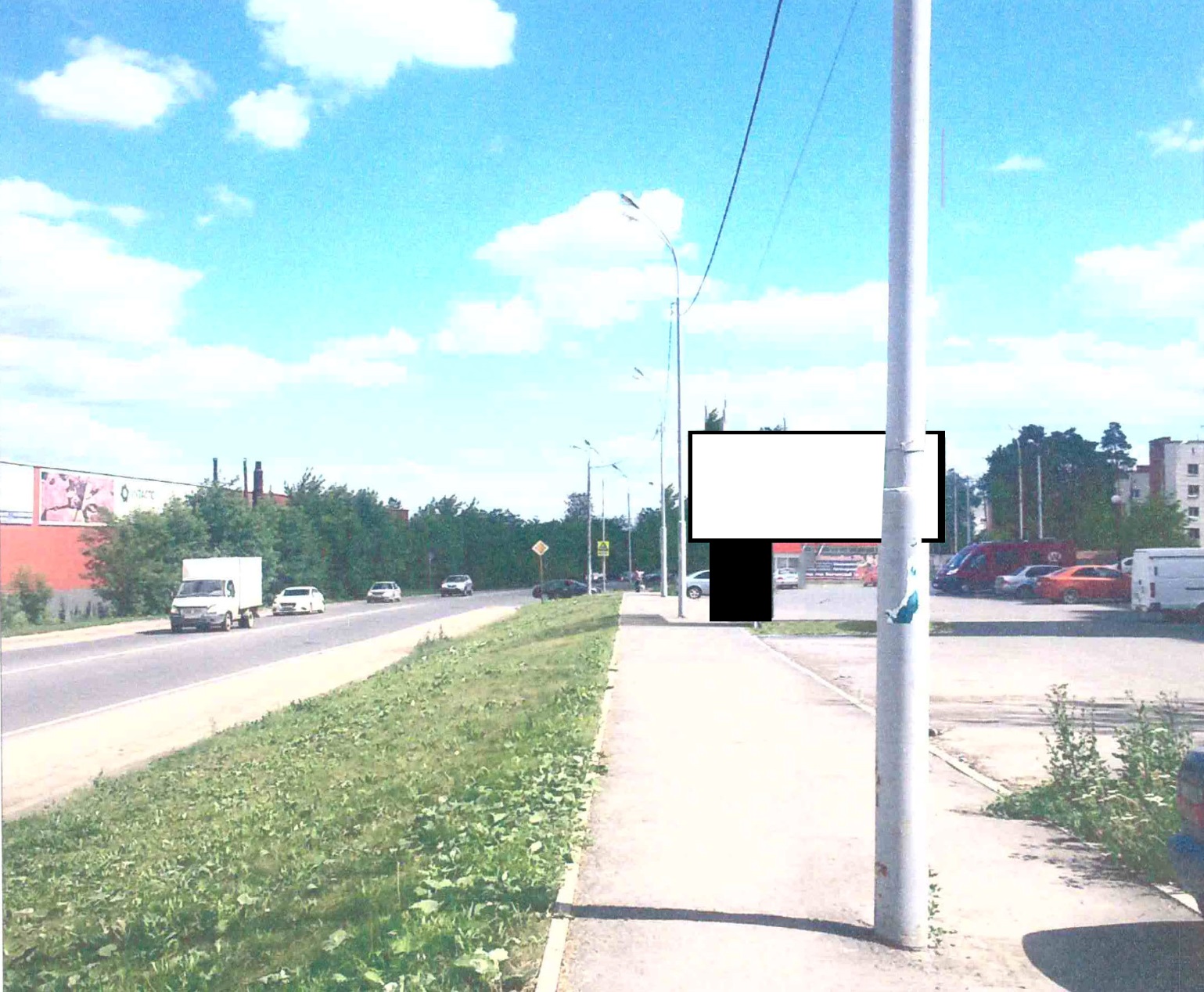 Код местаАдресТип*ВидПлощадь информационных полей, кв. мРазмеры, м (высота, ширина)Количество сторон061322улица Сибирский тракт/переулок Волчанский, 2а1Указатель (ИТССТР)252,5х52